NOTES to the Claim Form for fees and expenses following conduct of parochial services during interregna, periods of sickness and study leave of an incumbentNotes for completion of formPeriod of Claim				Please enter details in the space providedDate of Service				Please enter the date the service was conductedType of Service		Sunday Eucharist, mid-week service, wedding, funeral, baptism, etc.  Also enter the name of the wedding couple, deceased or baptism party in the comment box.Parish of				Please enter the name of the parish.Confirmed by parish rep.		Please ask a parish officer (churchwarden, treasurer, secretary, verger) to 			sign the form.Reason for Service			Please state, interregnum, sickness, study leave or any other reason.  						Fees for holiday cover should be met by the parish.Comments		Any other information you feel is appropriate, for example: you undertook a pastoral visit or conducted a wedding or funeral by special request.Expenses		Reimbursement will be either the mileage rate applicable or reimbursement of actual costs if public transport is used.  In the case of the latter enter the amount in the comments box followed by ‘cost of public transport’.  If the mileage rate is claimed it will be reimbursed at the current diocesan rate.If a pastoral visit was carried out, eg for a baptism service, expenses in respect of this visit can also be claimed.  Please use a separate line and note the reason for the claim in the comments box.Signature and date		Please sign and date the form prior to submission to the Diocesan Office.  An electronic signature is acceptable if you are emailing the completed formSelf Assessment Reference Code	This must be supplied when returning the form – this is the 10 digit reference number used when completing your Self Assessment eg 1234567890KForms to be submitted monthly or quarterly to:Email: 	LesleyRiley@manchester.anglican.orgPost to: Mrs Lesley Riley, Clergy Support Officer, Manchester DBF, 4th Floor, Church House90 Deansgate, Manchester M3 2GHAny queries please contact Lesley Riley 0161 828 1403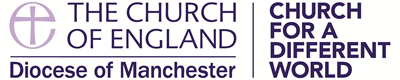 Retired Clergy with Permission to Officiate: Claim Form for fees and expenses following conduct of parochial services during interregna, periods of sickness and study leave of an incumbent 2022Retired Clergy with Permission to Officiate: Claim Form for fees and expenses following conduct of parochial services during interregna, periods of sickness and study leave of an incumbent 2022Retired Clergy with Permission to Officiate: Claim Form for fees and expenses following conduct of parochial services during interregna, periods of sickness and study leave of an incumbent 2022Retired Clergy with Permission to Officiate: Claim Form for fees and expenses following conduct of parochial services during interregna, periods of sickness and study leave of an incumbent 2022Retired Clergy with Permission to Officiate: Claim Form for fees and expenses following conduct of parochial services during interregna, periods of sickness and study leave of an incumbent 2022Retired Clergy with Permission to Officiate: Claim Form for fees and expenses following conduct of parochial services during interregna, periods of sickness and study leave of an incumbent 2022Retired Clergy with Permission to Officiate: Claim Form for fees and expenses following conduct of parochial services during interregna, periods of sickness and study leave of an incumbent 2022Retired Clergy with Permission to Officiate: Claim Form for fees and expenses following conduct of parochial services during interregna, periods of sickness and study leave of an incumbent 2022Retired Clergy with Permission to Officiate: Claim Form for fees and expenses following conduct of parochial services during interregna, periods of sickness and study leave of an incumbent 2022Retired Clergy with Permission to Officiate: Claim Form for fees and expenses following conduct of parochial services during interregna, periods of sickness and study leave of an incumbent 2022Retired Clergy with Permission to Officiate: Claim Form for fees and expenses following conduct of parochial services during interregna, periods of sickness and study leave of an incumbent 2022Retired Clergy with Permission to Officiate: Claim Form for fees and expenses following conduct of parochial services during interregna, periods of sickness and study leave of an incumbent 2022Retired Clergy with Permission to Officiate: Claim Form for fees and expenses following conduct of parochial services during interregna, periods of sickness and study leave of an incumbent 2022Retired Clergy with Permission to Officiate: Claim Form for fees and expenses following conduct of parochial services during interregna, periods of sickness and study leave of an incumbent 2022Retired Clergy with Permission to Officiate: Claim Form for fees and expenses following conduct of parochial services during interregna, periods of sickness and study leave of an incumbent 2022Retired Clergy with Permission to Officiate: Claim Form for fees and expenses following conduct of parochial services during interregna, periods of sickness and study leave of an incumbent 2022Retired Clergy with Permission to Officiate: Claim Form for fees and expenses following conduct of parochial services during interregna, periods of sickness and study leave of an incumbent 2022Retired Clergy with Permission to Officiate: Claim Form for fees and expenses following conduct of parochial services during interregna, periods of sickness and study leave of an incumbent 2022Retired Clergy with Permission to Officiate: Claim Form for fees and expenses following conduct of parochial services during interregna, periods of sickness and study leave of an incumbent 2022Retired Clergy with Permission to Officiate: Claim Form for fees and expenses following conduct of parochial services during interregna, periods of sickness and study leave of an incumbent 2022Retired Clergy with Permission to Officiate: Claim Form for fees and expenses following conduct of parochial services during interregna, periods of sickness and study leave of an incumbent 2022Name:Address:Address:Post Code:Post Code:Post Code:Post Code:DateDateType of Service ConductedType of Service ConductedConfirmed by Parish RepresentativeConfirmed by Parish RepresentativeConfirmed by Parish RepresentativeConfirmed by Parish RepresentativeConfirmed by Parish RepresentativeConfirmed by Parish RepresentativeConfirmed by Parish RepresentativeConfirmed by Parish RepresentativeConfirmed by Parish RepresentativeReason for ServiceReason for ServiceReason for ServiceCommentsMileageOffice Use OnlyOffice Use OnlyOffice Use OnlyOffice Use OnlyOffice Use OnlyOffice Use OnlyOffice Use OnlyOffice Use OnlyOffice Use OnlyDateDateType of Service ConductedType of Service ConductedParish ofParish ofParish ofParish ofParish ofSignatureSignatureSignatureSignatureReason for ServiceReason for ServiceReason for ServiceCommentsMileageMileageMileageMileageFeeFeeFeeTotalTotalTotalTOTALSTOTALSNumber of Services:Number of Services:miles£££££££££Signature of claimant:Signature of claimant:Signature of claimant:Date: Date: Period of Claim:Period of Claim:SELF ASSESSMENT REFERENCE CODE – Unique Taxpayer Reference (UTR)SELF ASSESSMENT REFERENCE CODE – Unique Taxpayer Reference (UTR)SELF ASSESSMENT REFERENCE CODE – Unique Taxpayer Reference (UTR)SELF ASSESSMENT REFERENCE CODE – Unique Taxpayer Reference (UTR)SELF ASSESSMENT REFERENCE CODE – Unique Taxpayer Reference (UTR)SELF ASSESSMENT REFERENCE CODE – Unique Taxpayer Reference (UTR)SELF ASSESSMENT REFERENCE CODE – Unique Taxpayer Reference (UTR)SELF ASSESSMENT REFERENCE CODE – Unique Taxpayer Reference (UTR)SELF ASSESSMENT REFERENCE CODE – Unique Taxpayer Reference (UTR)SELF ASSESSMENT REFERENCE CODE – Unique Taxpayer Reference (UTR)SELF ASSESSMENT REFERENCE CODE – Unique Taxpayer Reference (UTR)SELF ASSESSMENT REFERENCE CODE – Unique Taxpayer Reference (UTR)SELF ASSESSMENT REFERENCE CODE – Unique Taxpayer Reference (UTR)SELF ASSESSMENT REFERENCE CODE – Unique Taxpayer Reference (UTR)SELF ASSESSMENT REFERENCE CODE – Unique Taxpayer Reference (UTR)SELF ASSESSMENT REFERENCE CODE – Unique Taxpayer Reference (UTR)SELF ASSESSMENT REFERENCE CODE – Unique Taxpayer Reference (UTR)SELF ASSESSMENT REFERENCE CODE – Unique Taxpayer Reference (UTR)SELF ASSESSMENT REFERENCE CODE – Unique Taxpayer Reference (UTR)SELF ASSESSMENT REFERENCE CODE – Unique Taxpayer Reference (UTR)SELF ASSESSMENT REFERENCE CODE – Unique Taxpayer Reference (UTR)SELF ASSESSMENT REFERENCE CODE – Unique Taxpayer Reference (UTR)SELF ASSESSMENT REFERENCE CODE – Unique Taxpayer Reference (UTR)SELF ASSESSMENT REFERENCE CODE – Unique Taxpayer Reference (UTR)SELF ASSESSMENT REFERENCE CODE – Unique Taxpayer Reference (UTR)If you do not provide this number your claim will not be paidIf you do not provide this number your claim will not be paidIf you do not provide this number your claim will not be paidIf you do not provide this number your claim will not be paidIf you do not provide this number your claim will not be paidIf you do not provide this number your claim will not be paidIf you do not provide this number your claim will not be paidIf you do not provide this number your claim will not be paidIf you do not provide this number your claim will not be paid